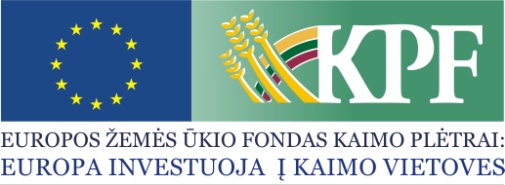 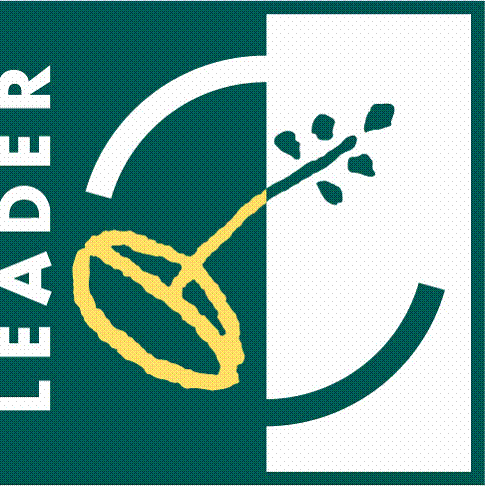 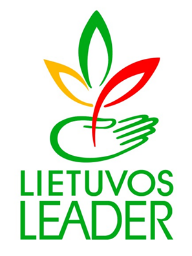 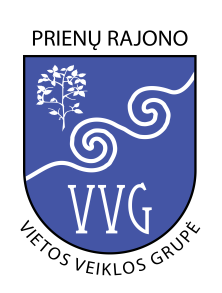 KVIETIMAS TEIKTI VIETOS PROJEKTUS Nr. 18Prienų rajono vietos veiklos grupė  kviečia teikti paprastus kaimo vietovių vietos projektus pagal Vietos plėtros strategijos „Prienų rajono vietos veiklos grupės teritorijos 2015-2023 m. vietos plėtros strategija“ (toliau – VPS) VPS priemonės „Bendradarbiavimas“ (Nr.LEADER-19.2-16) veiklos srities „Bendradarbiavimas siekiant ūkininkavimo veiklos įvairinimo, imantis veiklos, susijusios su sveikatos priežiūra, socialine integracija, bendruomenių remiama žemės ūkio veikla ir švietimu aplinkos ir maisto klausimais“(LEADER 19,2-16,9) (toliau – VPS priemonės)Bendra kvietimo teikti vietos projektus suma 19 926,00 Eur iš EŽŪFKP ir Lietuvos Respublikos valstybės biudžeto lėšų. Vietos projektų finansavimo sąlygų aprašas skelbiamas www.prienuvvg.lt interneto svetainėje, taip pat VPS vykdytojos būstinėje adresu: Kauno g. 2. Prienai.Kvietimas teikti vietos projektus galioja nuo 2022 m. gegužės 02 d. 09:00 val. iki 2022 m. birželio 06  d. 14:00 val.            Vietos projektų paraiškos pateikiamos TIK pasirašytos elektroniniu parašu el. pašto adresu:  dokumentai.prienuvvg@gmail.com Vadovaujantis nuo 2022 04 01 įsigaliosiančiu Vietos projektų administravimo taisyklių
68 punktu „68. Visi vietos projekto paraiškos lapai ir priedai turi būti patvirtinti pareiškėjo,
jo vadovo arba įgalioto asmens kvalifikuotu elektroniniu parašu.“ bei pateikiami 71 punkte
nustatyta tvarka „71. Vietos projektų paraiškas rengia ir VPS vykdytojai teikia pareiškėjai.
Jeigu tinkamas pareiškėjas yra juridinis asmuo, vietos projekto paraišką kvalifikuotu
elektroniniu parašu turi pasirašyti ir ją pateikti vietos projekto paraišką teikiančio juridinio
asmens vadovas arba tinkamai įgaliotas asmuo (juridinio asmens įgaliojimas laikomas
tinkamu, jeigu jis pasirašytas juridinio asmens vadovo ir ant jo uždėtas to juridinio asmens antspaudas, jeigu jis antspaudą privalo turėti). Jeigu tinkamas pareiškėjas yra fizinis asmuo,
vietos projekto paraišką kvalifikuotu elektroniniu parašu turi pasirašyti ir pateikti pats arba
vietos projekto paraišką pasirašyti ir pateikti tinkamai įgaliotas kitas asmuo. Įgaliotas asmuo
kartu pateikia notaro patvirtintą įgaliojimą arba įgaliojimą, kuriame parašo tikrumą paliudijo
seniūnas.“
Paraiškos ir jų priedai turi būti užpildyti lietuvių kalba, kartu su vietos projekto paraiška teikiami priedai turi būti sudaryti lietuvių kalba arba kartu turi būti pateiktas oficialus vertimų biuro, įmonės ar vertėjo (fizinio asmens) pasirašytas vertimas į lietuvių kalbą.Per vieną konkrečios VPS priemonės ir (arba) veiklos srities paramos paraiškų priėmimo laikotarpį vietos projekto paraiškos teikėjas gali pateikti vieną vietos projekto paraišką (išskyrus išimtis, nurodytas Vietos projektų administravimo taisyklių 69 punkte).Informacija apie kvietimą teikti vietos projektus ir vietos projektų įgyvendinimą teikiama Prienų rajono vietos veiklos grupės būstinėje (darbo dienomis nuo 08:00 val. iki 17:00 val. (penktadieniais iki 16:00 val.) arba elektroniniu paštu. Už informacijos teikimą atsakingi asmenys: projekto vadovė Virginija Žliobienė tel. +370 630 01772, projekto administratorius Saulius Narūnas tel. +370 686 31118, el. paštas: prienuvvg@gmail.com.VPS priemonės „Bendradarbiavimas“ (Nr.LEADER-19.2-16) veiklos srities „Bendradarbiavimas siekiant ūkininkavimo veiklos įvairinimo, imantis veiklos, susijusios su sveikatos priežiūra, socialine integracija, bendruomenių remiama žemės ūkio veikla ir švietimu aplinkos ir maisto klausimais“(LEADER 19,2-16,9) (toliau – VPS priemonės)VPS priemonės „Bendradarbiavimas“ (Nr.LEADER-19.2-16) veiklos srities „Bendradarbiavimas siekiant ūkininkavimo veiklos įvairinimo, imantis veiklos, susijusios su sveikatos priežiūra, socialine integracija, bendruomenių remiama žemės ūkio veikla ir švietimu aplinkos ir maisto klausimais“(LEADER 19,2-16,9) (toliau – VPS priemonėsVPS priemonės „Bendradarbiavimas“ (Nr.LEADER-19.2-16) veiklos srities „Bendradarbiavimas siekiant ūkininkavimo veiklos įvairinimo, imantis veiklos, susijusios su sveikatos priežiūra, socialine integracija, bendruomenių remiama žemės ūkio veikla ir švietimu aplinkos ir maisto klausimais“(LEADER 19,2-16,9) (toliau – VPS priemonės)Tinkami vietos projektų vykdytojai: Juridiniai asmenys-NVO.VPS priemonės „Bendradarbiavimas“ (Nr.LEADER-19.2-16) veiklos srities „Bendradarbiavimas siekiant ūkininkavimo veiklos įvairinimo, imantis veiklos, susijusios su sveikatos priežiūra, socialine integracija, bendruomenių remiama žemės ūkio veikla ir švietimu aplinkos ir maisto klausimais“(LEADER 19,2-16,9) (toliau – VPS priemonės)Kvietimui skiriama VPS paramos lėšų suma 19 926,00 Eur.;Didžiausia galima parama vienam vietos projektui įgyvendinti 19 926,00 EurVPS priemonės „Bendradarbiavimas“ (Nr.LEADER-19.2-16) veiklos srities „Bendradarbiavimas siekiant ūkininkavimo veiklos įvairinimo, imantis veiklos, susijusios su sveikatos priežiūra, socialine integracija, bendruomenių remiama žemės ūkio veikla ir švietimu aplinkos ir maisto klausimais“(LEADER 19,2-16,9) (toliau – VPS priemonės)Paramos vietos projektui įgyvendinti lyginamoji dalis: Lėšos vietos projektui įgyvendinti gali sudaryti iki 80 proc. visų tinkamų finansuoti vietos projektų išlaidų. VPS priemonės „Bendradarbiavimas“ (Nr.LEADER-19.2-16) veiklos srities „Bendradarbiavimas siekiant ūkininkavimo veiklos įvairinimo, imantis veiklos, susijusios su sveikatos priežiūra, socialine integracija, bendruomenių remiama žemės ūkio veikla ir švietimu aplinkos ir maisto klausimais“(LEADER 19,2-16,9) (toliau – VPS priemonės)Finansavimo šaltiniai: EŽŪFKP ir Lietuvos Respublikos biudžeto lėšos.